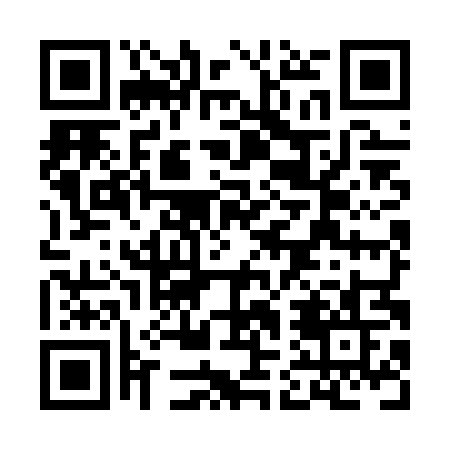 Prayer times for Cochrane Corner, New Brunswick, CanadaMon 1 Apr 2024 - Tue 30 Apr 2024High Latitude Method: Angle Based RulePrayer Calculation Method: Islamic Society of North AmericaAsar Calculation Method: HanafiPrayer times provided by https://www.salahtimes.comDateDayFajrSunriseDhuhrAsrMaghribIsha1Mon5:407:041:285:587:539:182Tue5:387:021:285:597:559:193Wed5:367:001:285:597:569:214Thu5:346:581:276:007:579:225Fri5:316:561:276:017:599:246Sat5:296:551:276:028:009:257Sun5:276:531:276:038:019:278Mon5:256:511:266:048:039:299Tue5:236:491:266:058:049:3010Wed5:216:471:266:068:059:3211Thu5:196:451:256:068:069:3412Fri5:166:441:256:078:089:3513Sat5:146:421:256:088:099:3714Sun5:126:401:256:098:109:3815Mon5:106:381:256:108:129:4016Tue5:086:361:246:118:139:4217Wed5:066:351:246:118:149:4318Thu5:046:331:246:128:159:4519Fri5:016:311:246:138:179:4720Sat4:596:301:236:148:189:4921Sun4:576:281:236:158:199:5022Mon4:556:261:236:168:219:5223Tue4:536:251:236:168:229:5424Wed4:516:231:236:178:239:5625Thu4:496:211:226:188:249:5726Fri4:476:201:226:198:269:5927Sat4:456:181:226:208:2710:0128Sun4:426:171:226:208:2810:0329Mon4:406:151:226:218:3010:0430Tue4:386:131:226:228:3110:06